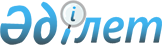 О Правительственной Комиссии Республики Казахстан по делимитации Государственной границы Республики Казахстан с Кыргызской Республикой, Российской Федерацией, Туркменистаном и Республикой УзбекистанПостановление Правительства Республики Казахстан от 1 сентября 1999 года № 1283

      Во исполнение плана мероприятий по реализации Стратегии национальной безопасности на 1998-2000 годы, в целях делимитации Государственной границы Республики Казахстан с Кыргызской Республикой, Российской Федерацией, Туркменистаном и Республикой Узбекистан, Правительством Республики Казахстан постановляет: 

 

      1. Образовать Правительственную Комиссию Республики Казахстан по делимитации Государственной границы Республики Казахстан с Кыргызской Республикой, Российской Федерацией, Туркменистаном и Республикой Узбекистан (далее - Комиссия) в составе согласно приложению. 

 

      2. Центральным и местным исполнительным органам Республики Казахстан по запросу Министерства иностранных дел Республики Казахстан в установленном порядке: 

      направлять своих представителей для работы в составе Комиссии с выплатой командировочных расходов, осуществляемых в пределах Республики Казахстан; 

      предоставлять справочные материалы, оказывать содействие в организации работы с правительственными делегациями сопредельных государств, проведения полевого обследования административно-территориальной границы (представление членам Правительственной Комиссии, а также персоналу, выполняющему работы по делимитации государственной границы, жилых и рабочих помещений с проводной междугородней связью; обеспечение на период работы автотранспортом и другой необходимой техникой, запасными частями, горюче-смазочными материалами; медицинское обслуживание, проведение санитарно-гигиенических и противоэпидемических мероприятий). 

      3. Министерству иностранных дел Республики Казахстан формировать по необходимости из состава Комиссии соответствующие делегации по делимитации государственной границы Республики Казахстан с Кыргызской Республикой, Российской Федерацией, Туркменистаном и Республикой Узбекистан (далее Делегации). 

      4. Министерству иностранных дел Республики Казахстан: 

      1) привлекать в установленном законодательством порядке к работе по делимитации государственной границы по согласованию с центральными и местными исполнительными органами Республики Казахстан необходимое количество специалистов и экспертов; 

      2) (исключен); 

      3) принимать решения о выделении членам Комиссии, специалистам и экспертам средства в иностранной валюте на командировочные расходы за границей по соответствующей бюджетной программе; 

      4) при необходимости, в оперативном порядке вносить соответствующие изменения в состав Комиссии. 

      Сноска. Пункт 4 - в редакции постановления Правительства РК от 24 февраля 2000 г. N 289 P000289_ . Внесены изменения - от 2 июня 2003 г. N 509 ; с дополнениями - от 1 июля 2004 года N 726 . 

      5. Министерству финансов Республики Казахстан: 

      предусматривать при формировании проекта республиканского бюджета на 2000 год и последующие годы средства на делимитацию Государственной границы Республики Казахстан с Кыргызской Республикой, Российской Федерацией, Туркменистаном и Республикой Узбекистан. 

      Сноска. Пункт 5 - с изменениями, внесенными постановлением Правительства Республики Казахстан от 6 июня 2000 года N 856 P000856_ . 

      6. Возложить на Агентство Республики Казахстан по управлению земельными ресурсами (далее - Агентство) обязанности по организации геодезических, гидрографических и топографических работ, подготовке и изданию картматериалов, других документов по результатам делимитации государственной границы. 

      Весь комплекс работ по делимитации государственной границы выполнять по планам и техническим требованиям, утвержденным Комиссией (Делегацией). 

      Сноска. Пункт 6 - в редакции постановления Правительства РК от 24 февраля 2000 г. N 289 P000289_ . 

      7. Министерству иностранных дел, Министерству внутренних дел, Агентству таможенного контроля Республики Казахстан и акимам соответствующих городов и областей при проведении переговоров, консультаций и встреч в городах Астане, Алматы и других населенных пунктах на территории Республики Казахстан обеспечить условия для работы делегаций Кыргызской Республики, Российской Федерации, Туркменистана и Республики Узбекистан, включая предоставление жилых и рабочих помещений, автотранспорта, организацию протокольных мероприятий и медицинское обслуживание, личную безопасность членов правительственных делегаций и их рабочих групп, а также неприкосновенность имущества и документации, в том числе при пересечении таможенной границы. 

      Оказывать содействие по осуществлению их регистрации и беспрепятственному передвижению при ведении переговоров и производстве работ по делимитации границы на территории Республики Казахстан. 

      Сноска. Пункт 7 - в редакции постановления Правительства РК от 24 февраля 2000 г. N 289 P000289_ ; с изменениями - от 1 июля 2004 года N 726 . 

      7-1. (Пункт 7-1 исключен - постановлением Правительства Республшики Казахстан от 17 июля 2002 г. N 791 P020791_ ). 

 

      8. Настоящее постановление вступает в силу со дня подписания.       Премьер-Министр 

   Республики Казахстан 

                                            Приложение  

                                  к постановлению Правительства 

                                       Республики Казахстан 

                                от 1 сентября 1999 года N 1283       Сноска. Приложение - в редакции постановления Правительства РК от 17 июля 2002 г. N 791 P020791_ . Новая редакция - от 2 июня 2003 г. N 509 ; с изменениями - от 1 июля 2004 года N 726 .  Состав Правительственной комиссии Республики Казахстан по делимитации Государственной границы Республики Казахстан с Кыргызской Республикой, Российской Федерацией, Туркменистаном и Республикой Узбекистан 

   Ахметов                    - Премьер-Министр Республики Казахстан, 

Даниал Кенжетаевич           председатель Сунтаев                    - заместитель Председателя Агентства 

Тлеген Иматович              таможенного контроля Республики 

                             Казахстан Селиханов                  - заместитель акима 

Дюсумбай Магзумович          Восточно-Казахстанской области Байгужин                   - заместитель акима Атырауской области 

Марат Имашевич Тулеубаев                  - заместитель акима Костанайской области 

Темиржан Тулеубаевич Пистаев                    - начальник Департамента миграционной 

Марат Курманалыевич          полиции Министерства внутренних дел 

                             Республики Казахстан Наримбетов                 - заместитель начальника управления 

Ербол Кабдулхамитович        Департамента организации таможенного 

                             контроля Агентства таможенного 

                             контроля Республики Казахстан Сырымбет                   - атташе отдела государственных границ 

Жангельды Женисулы           Международно-правового департамента 

                             Министерства иностранных дел 

                             Республики Казахстан Жумагулов                  - атташе отдела государственных границ 

Талгат Куантканович          Международно-правового департамента 

                             Министерства иностранных дел 

                             Республики Казахстан Уринбасаров                - председатель Атырауского областного 

Тулеп Киялбаевич             комитета по управлению земельными 

                             ресурсами Абусеитов                   - первый вице-министр иностранных дел 

Кайрат Хуатович               Республики Казахстан, заместитель 

                              председателя Атанов                      - Посол по особым поручениям 

Мурат Марданович              Министерства иностранных дел 

                              Республики Казахстан Оспанов                     - Председатель Агентства Республики 

Бахыт Сагындыкович            Казахстан по управлению земельными 

                              ресурсами Отто                        - первый вице-министр внутренних дел 

Иван Иванович                 Республики Казахстан Тасбулатов                  - заместитель Министра обороны 

Абай Болюкбаевич              Республики Казахстан Жампеисов                   - заместитель Председателя Агентства 

Амангельды Суимбаевич         Республики Казахстан по управлению 

                              земельными ресурсами Раймбеков                   - заместитель Председателя Агентства 

Каналбек Утжанович            Республики Казахстан по управлению 

                              земельными ресурсами Беркалиев                   - первый заместитель директора 

Хусаин Имангалиевич           Пограничной службы Комитета 

                              национальной безопасности Республики 

                              Казахстан (по согласованию) Турарбеков                  - советник Министра иностранных дел 

Бигалий Шарипкалиевич         Республики Казахстан Аманжолова                  - директор Международно-правового 

Зульфия Алтаевна              департамента Министерства иностранных 

                              дел Республики Казахстан Сулейменов                  - первый заместитель акима Северо- 

Серик Ирмашевич               Казахстанской области Картов                      - заместитель акима Актюбинской области 

Альбек Намимович Есенгалиев                  - заместитель акима Западно- 

Абат Кадимович                Казахстанской области Нургалиев                   - заместитель акима Павлодарской 

Жакай Жубаевич                области Жекеев                      - председатель Актюбинского областного 

Малик Наурызгалиевич          комитета Агентства Республики 

                              Казахстан по управлению земельными 

                              ресурсами Соловьев                    - председатель Восточно-Казахстанского 

Владимир Васильевич           областного комитета Агентства 

                              Республики Казахстан по управлению 

                              земельными ресурсами Мордасов                    - председатель Западно-Казахстанского 

Николай Павлович              областного комитета Агентства 

                              Республики Казахстан по управлению 

                              земельными ресурсами Дихаев                      - председатель Костанайского областного 

Мереке Касымович              комитета Агентства Республики 

                              Казахстан по управлению земельными 

                              ресурсами Бейсембаев                  - председатель Павлодарского областного 

Нуратай Темирбулатович        комитета Агентства Республики 

                              Казахстан по управлению земельными 

                              ресурсами Кунанбаев                   - председатель Северо-Казахстанского 

Сапарбек Кунанбаевич          областного комитета Агентства 

                              Республики Казахстан по управлению 

                              земельными ресурсами Кульмагамбетов              - начальник управления государственных 

Кайрат Амангельдиевич         границ и международно-правовых 

                              проблем Международно-правового 

                              департамента Министерства иностранных 

                              дел Республики Казахстан Карабалаев                  - начальник топографической службы 

Нурлыхан Жамалович            Департамента оперативного 

                              планирования Министерства обороны 

                              Республики Казахстан Айнакулов                   - начальник управления геодезии и 

Амангельды                    картографии Агентства Республики 

Базаралиевич                  Казахстан по управлению земельными 

                              ресурсами Сагындык                    - начальник отдела геодезии и 

Марал Жанабылкызы             геоинформационных систем Агентства 

                              Республики Казахстан по управлению 

                              земельными ресурсами Аманов                      - директор Республиканского 

Батыр Аманович                государственного казенного 

                              предприятия "Казгеокарт" Агентства 

                              Республики Казахстан по управлению 

                              земельными ресурсами Жолдыбаев                   - директор Республиканского 

Кадыржан Жумабаевич           государственного казенного 

                              предприятия "Национальный картографо- 

                              геодезический фонд" Агентства 

                              Республики Казахстан по управлению 

                              земельными ресурсами Аким                        - советник отдела формирования 

Азат Абдрахманович            документов на государственном языке 

                              Аппарата Министерства иностранных дел 

                              Республики Казахстан Сейтимбетова                - советник отдела государственных 

Сауле Мырзахановна            границ управления государственных 

                              границ и международно-правовых 

                              проблем Международно-правового 

                              департамента Министерства иностранных 

                              дел Республики Казахстан Абинаев                     - третий секретарь отдела 

Шынгыс Исмагулович            государственных границ управления 

                              государственных границ и 

                              международно-правовых проблем 

                              Международно-правового департамента 

                              Министерства иностранных дел 

                              Республики Казахстан Кириллов                    - начальник службы делимитации и 

Сергей Владимирович           демаркации государственных границ 

                              Республиканского государственного 

                              казенного предприятия "Казгеокарт" 

                              Агентства Республики Казахстан по 

                              управлению земельными ресурсами Калижанов                   - начальник отдела контроля и 

Ержанат Кенесбекович          инспектирования инспекторского 

                              управления главного управления 

                              инспекции и пограничного 

                              сотрудничества Пограничной службы 

                              Комитета национальной безопасности 

                              Республики Казахстан 

                              (по согласованию) Балгабаев                   - консультант группы консультантов 

Рысдаулет                     главного управления инспекции и 

Джайлаубекович                пограничного сотрудничества 

                              Пограничной службы Комитета 

                              национальной безопасности Республики 

                              Казахстан (по согласованию) Мутаиров                    - директор Республиканского 

Амангали Шарипович            государственного казенного 

                              предприятия "Востокгеодезия" 

                              Агентства Республики Казахстан по 

                              управлению земельными ресурсами Жулаев                      - директор Республиканского 

Булекбай Жаулыулы             государственного казенного 

                              предприятия "Запгеодезия" Агентства 

                              Республики Казахстан по управлению 

                              земельными ресурсами Уахитов                     - директор Республиканского 

Болатхан Зектаевич            государственного казенного 

                              предприятия "Севгеодезия" Агентства 

                              Республики Казахстан по управлению 

                              земельными ресурсами Пащенко                     - начальник технического отдела 

Андрей Викторович             Республиканского государственного 

                              казенного предприятия "Казгеокарт" 

                              Агентства Республики Казахстан по 

                              управлению земельными ресурсами Ахмадиев                    - начальник планово-экономического 

Бауржан                       отдела Республиканского 

Баймухамбетович               государственного казенного 

                              предприятия "Казгеокарт" Агентства 

                              Республики Казахстан по управлению 

                              земельными ресурсами Бородин                     - геодезист первой категории 

Игорь Александрович           Республиканского государственного 

                              казенного предприятия "Казгеокарт" 

                              Агентства Республики Казахстан по 

                              управлению земельными ресурсами Жунусов                     - инженер-картограф второй категории 

Алмас Ануарович               Республиканского государственного 

                              казенного предприятия "Казгеокарт" 

                              Агентства Республики Казахстан по 

                              управлению земельными ресурсами 

 
					© 2012. РГП на ПХВ «Институт законодательства и правовой информации Республики Казахстан» Министерства юстиции Республики Казахстан
				